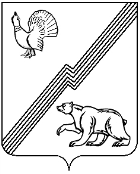 АДМИНИСТРАЦИЯ ГОРОДА ЮГОРСКАХанты-Мансийского автономного округа - ЮгрыПОСТАНОВЛЕНИЕот 13 июля 2016 года                                                                                                                    № 1731Об условиях  приватизации арендуемогомуниципального   имуществаВ соответствии с Федеральным законом от 22.07.2008 № 159 –ФЗ «Об особенностях отчуждения недвижимого имущества, находящегося в государственной собственности субъектов Российской Федерации или муниципальной собственности и арендуемого субъектами малого и среднего предпринимательства, и о внесении изменений в отдельные законодательные акты Российской Федерации», Федеральным законом от 21.12.2001 № 178-ФЗ «О приватизации государственного и муниципального имущества», решением Думы города Югорска от 24.04.2014 № 33 «Об утверждении Положения о приватизации муниципального имущества города Югорска», на основании заявления индивидуального предпринимателя Третьяковой Ирины Анатольевны от 04.05.2016:1. Утвердить условия приватизации арендуемого муниципального имущества (приложение).2. Департаменту муниципальной собственности и градостроительства администрации города Югорска разместить настоящее постановление на официальных сайтах в сети «Интернет» администрации города Югорска и Российской Федерации для размещения информации о проведении торгов.3. Контроль за исполнением настоящего постановления возложить на первого заместителя главы города – директора Департамента муниципальной собственности и градостроительства С.Д. Голина.Глава города Югорска                                                                                                    Р.З. Салахов.Приложениек постановлениюадминистрации города Югорскаот 13 июля 2016 года  № 1731Условия приватизации муниципального имуществаФорма платежа: единовременно или в рассрочку посредством ежемесячных или ежеквартальных выплат в равных долях. Срок рассрочки составляет 5 (пять) лет.  Право выбора порядка оплаты принадлежит индивидуальному предпринимателю Третьяковой Ирине Анатольевне.Наименование и местонахождение объекта недвижимостиХарактеристика объекта недвижимостиПлощадь объекта(квадратные метры)Начальная цена объекта недвижимости(без учёта НДС)(рубли)Стоимость неотделимых улучшений засчитываемых в счёт оплаты приобретаемого арендуемого имущества(рубли)Цена сделки приватизации (рубли)Способ приватизацииПомещение по адресу: Ханты-Мансийский автономный округ – Югра, город Югорск, улица Железнодорожная, дом 33, пом. 45Назначение нежилое, расположено на первом этаже пятиэтажного  жилого дома, имеется центральное отопление, водопровод, канализация208,810 731 000,003 749 260,826 981 739,18Преимущественное право приобретения арендуемого объекта индивидуальным предпринимателем Третьяковой Ириной Анатольевной